Hello Biedronki i Misie :)Zadania dla Was na najbliższy tydzień:na powitanie zaśpiewaj naszą „Hello song”https://www.youtube.com/watch?v=A1_QLfKg_iwpopatrz na wyrazy związane z pogodą: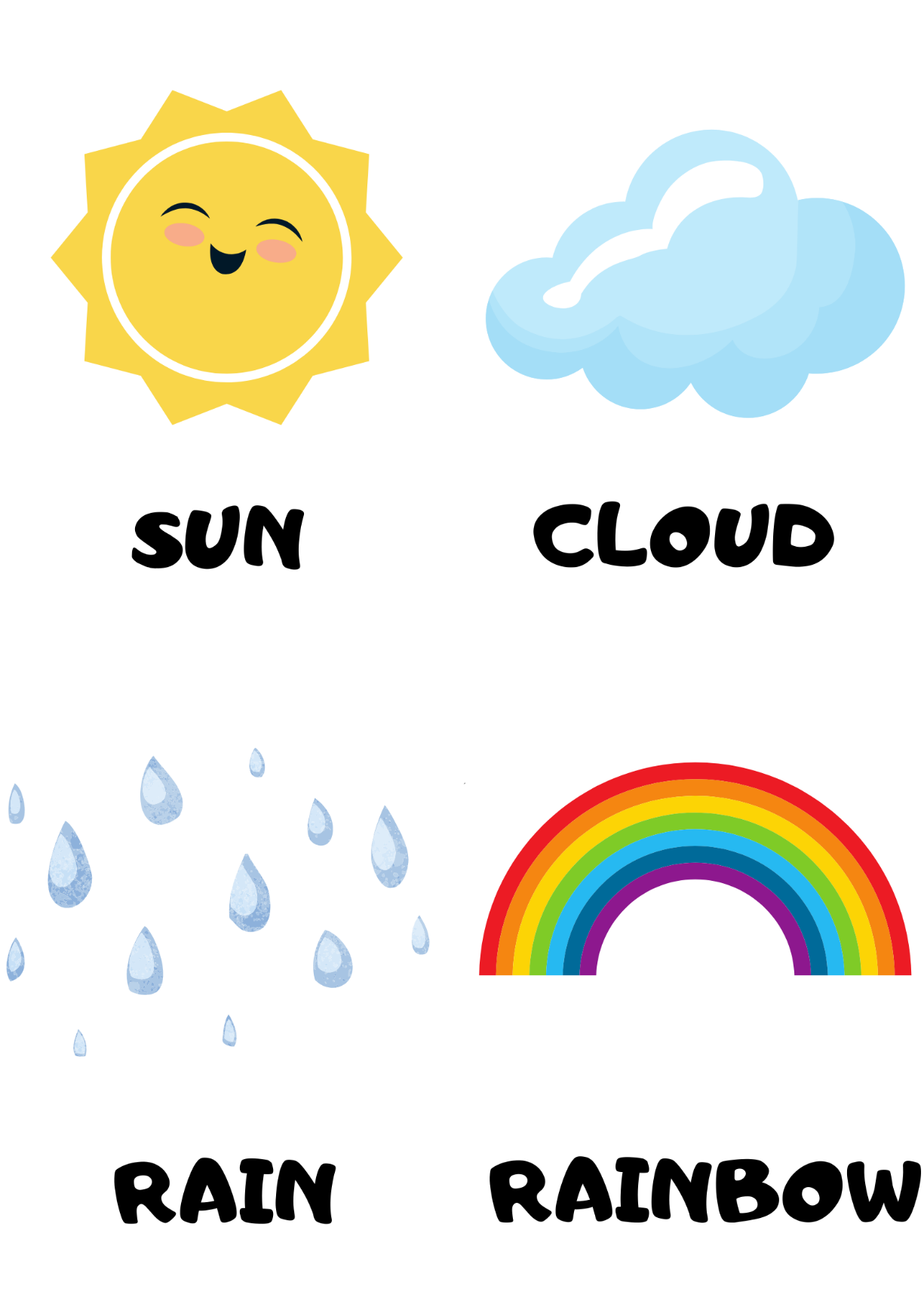 spróbuj powtórzyć nowe wyrazy i posłuchaj wierszyka:https://www.youtube.com/watch?v=XCLJ2-FrOgc&feature=youtu.beposłuchaj i zaśpiewaj piosenkę „The Itsy Bitsy Spider”:https://www.youtube.com/watch?v=j7LWEQ9XraE&feature=youtu.be&app=desktopjeżeli masz taką możliwość wydrukuj i wykonaj kartę pracy: WYTNIJ I POKOLORUJ ELEMENTY, SPRÓBUJ POBAWIĆ SIĘ I ZOBRAZOWAĆ POZNANĄ PIOSENKĘ.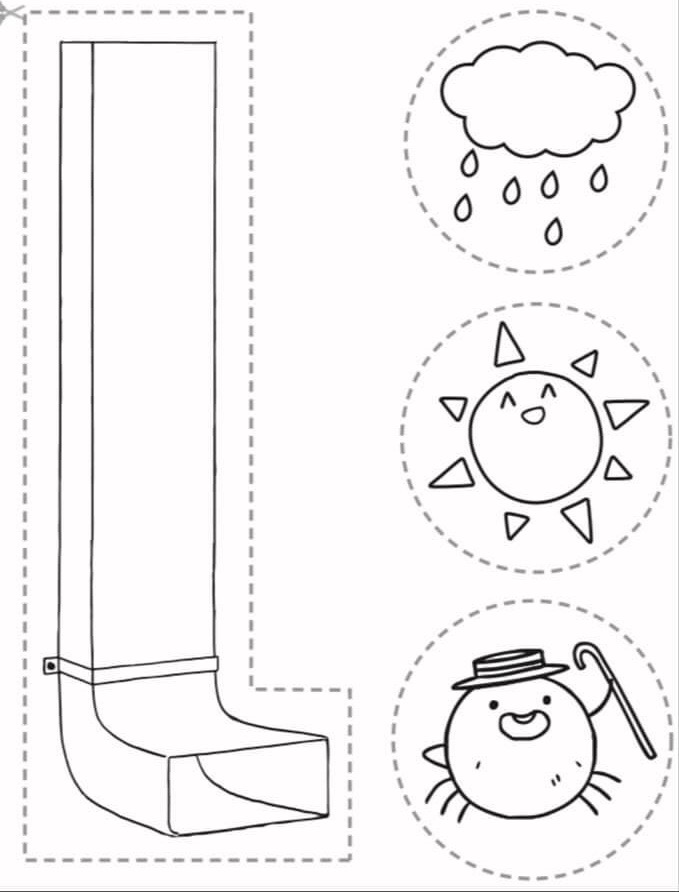 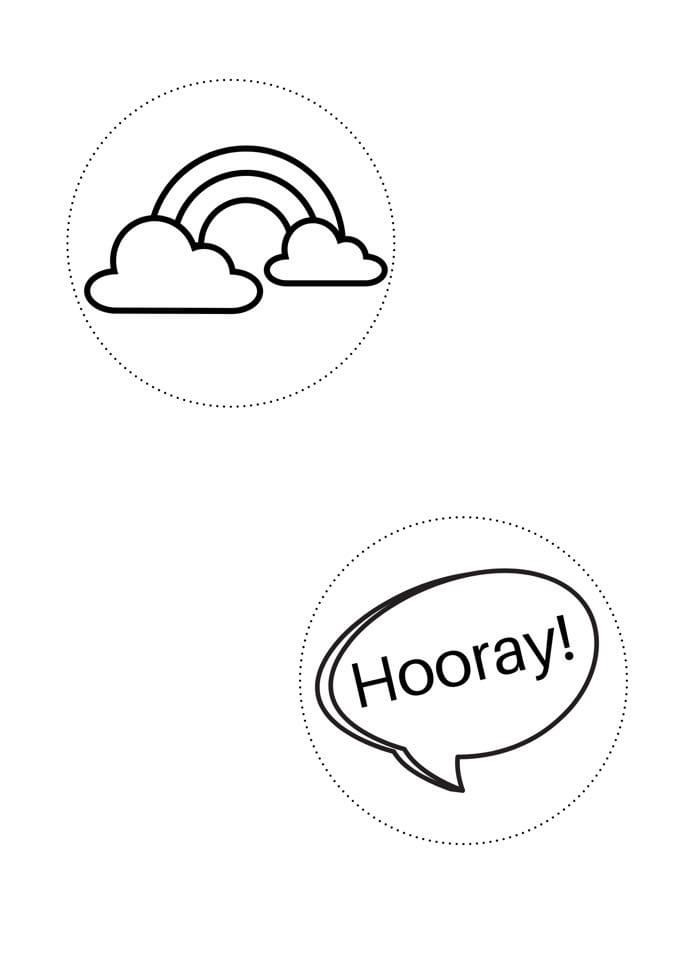 posłuchaj, popatrz i spróbuj naśladować czynności:https://www.youtube.com/watch?v=uci8JETkGgc&feature=sharejeżeli masz taką możliwość wydrukuj i wykonaj kartę pracy: POKOLORUJ WEDŁUG LICZB I KROPECZEK.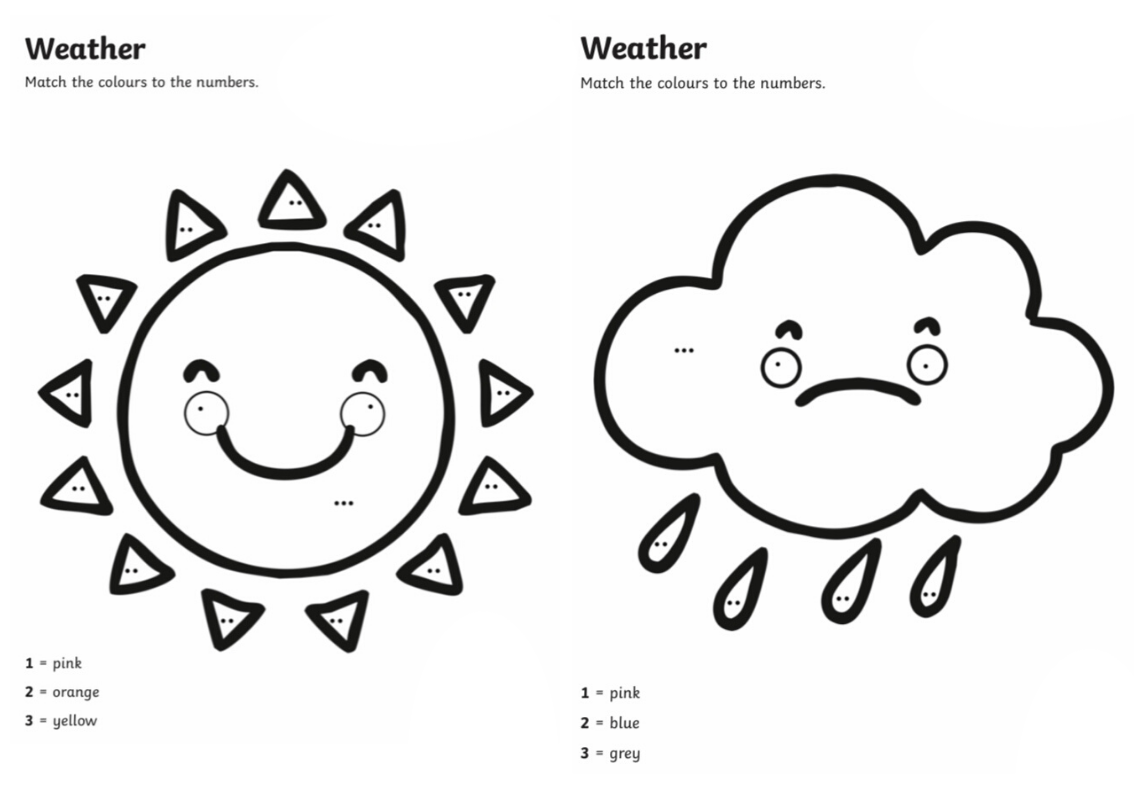 have fun!Hello Smerfiki i Żabki :)Zadania dla Was na najbliższy tydzień:na powitanie zaśpiewaj naszą „Hello song”https://www.youtube.com/watch?v=A1_QLfKg_iwpopatrz na członków rodziny: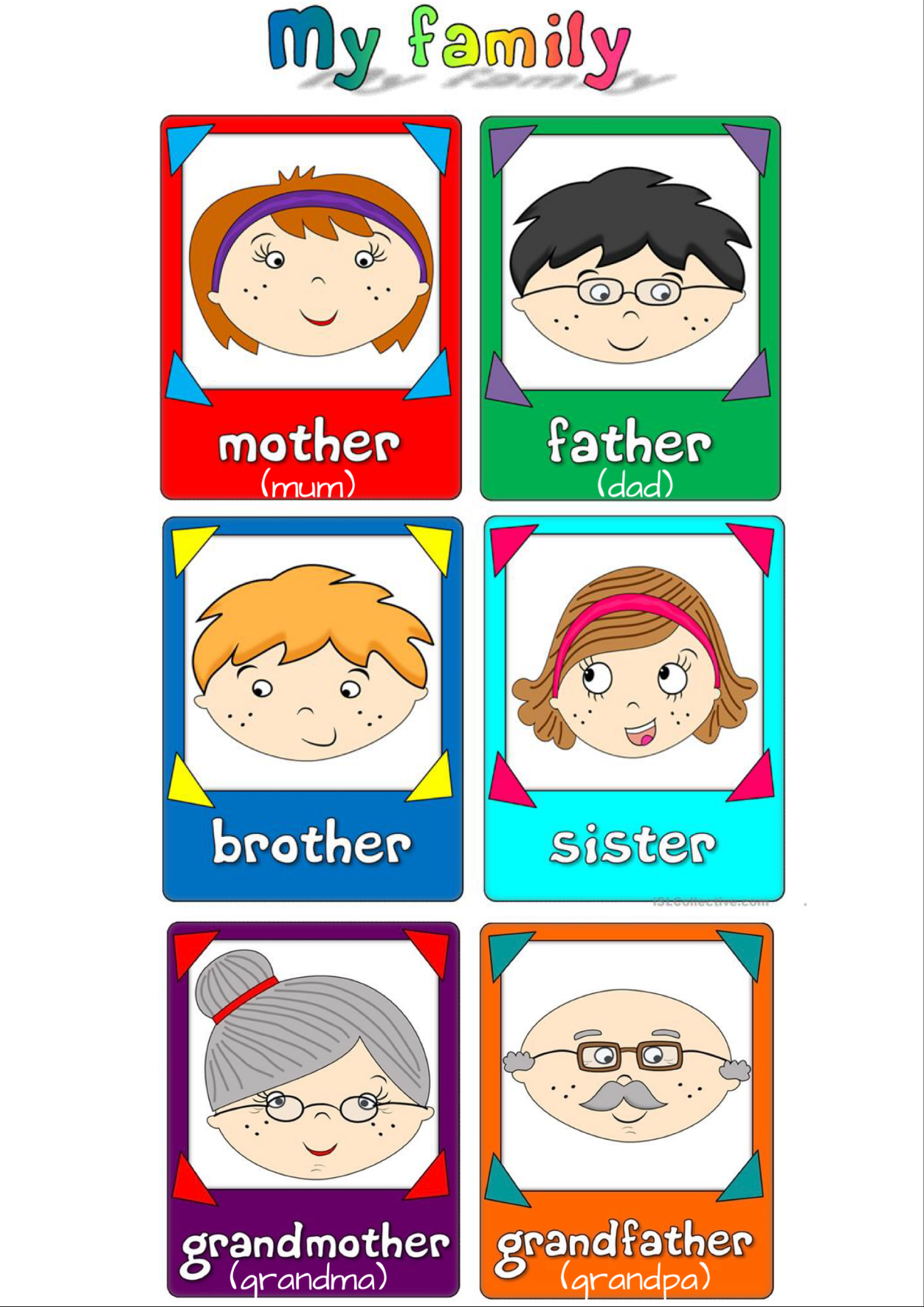 spróbuj powtórzyć nazwy członków rodziny:https://www.youtube.com/watch?v=NVEzzzia8Yo&feature=youtu.beposłuchaj i zaśpiewaj piosenkę „Finger Family”:https://www.youtube.com/watch?v=kCka94jeGTkjeżeli masz taką możliwość wydrukuj i wykonaj karty pracy: WYTNIJ NAPISY I PRZYKLEJ W ODPOWIEDNICH MIEJSCACH. POKOLORUJ OBRAZEK.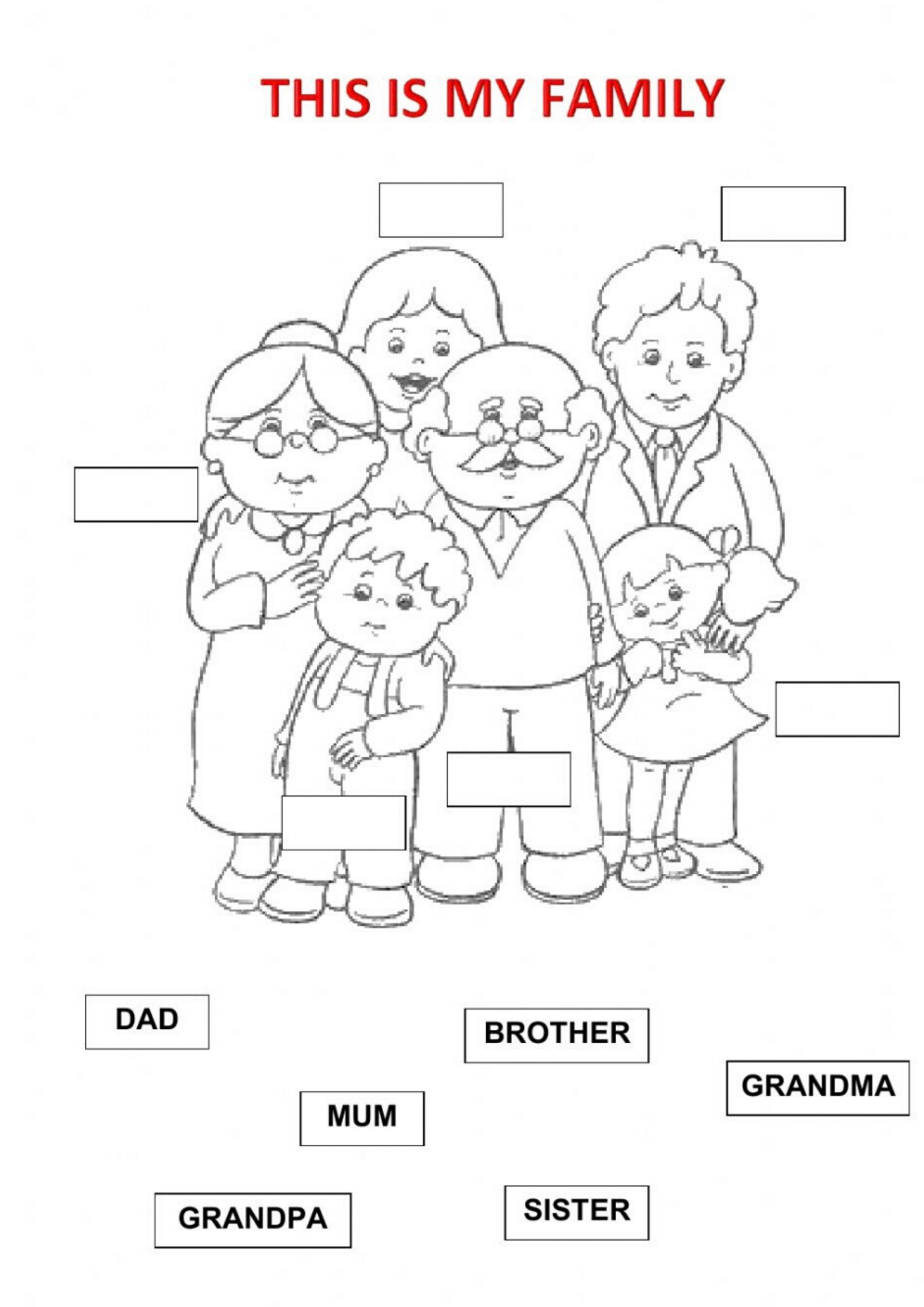 posłuchaj, zaśpiewaj i zatańcz piosenkę „Baby Shark”:https://www.youtube.com/watch?v=XqZsoesa55wjeżeli masz taką możliwość wydrukuj i wykonaj karty pracy: NARYSUJ CZŁONKÓW SWOJEJ RODZINY W ODPOWIEDNICH MIEJSCACH.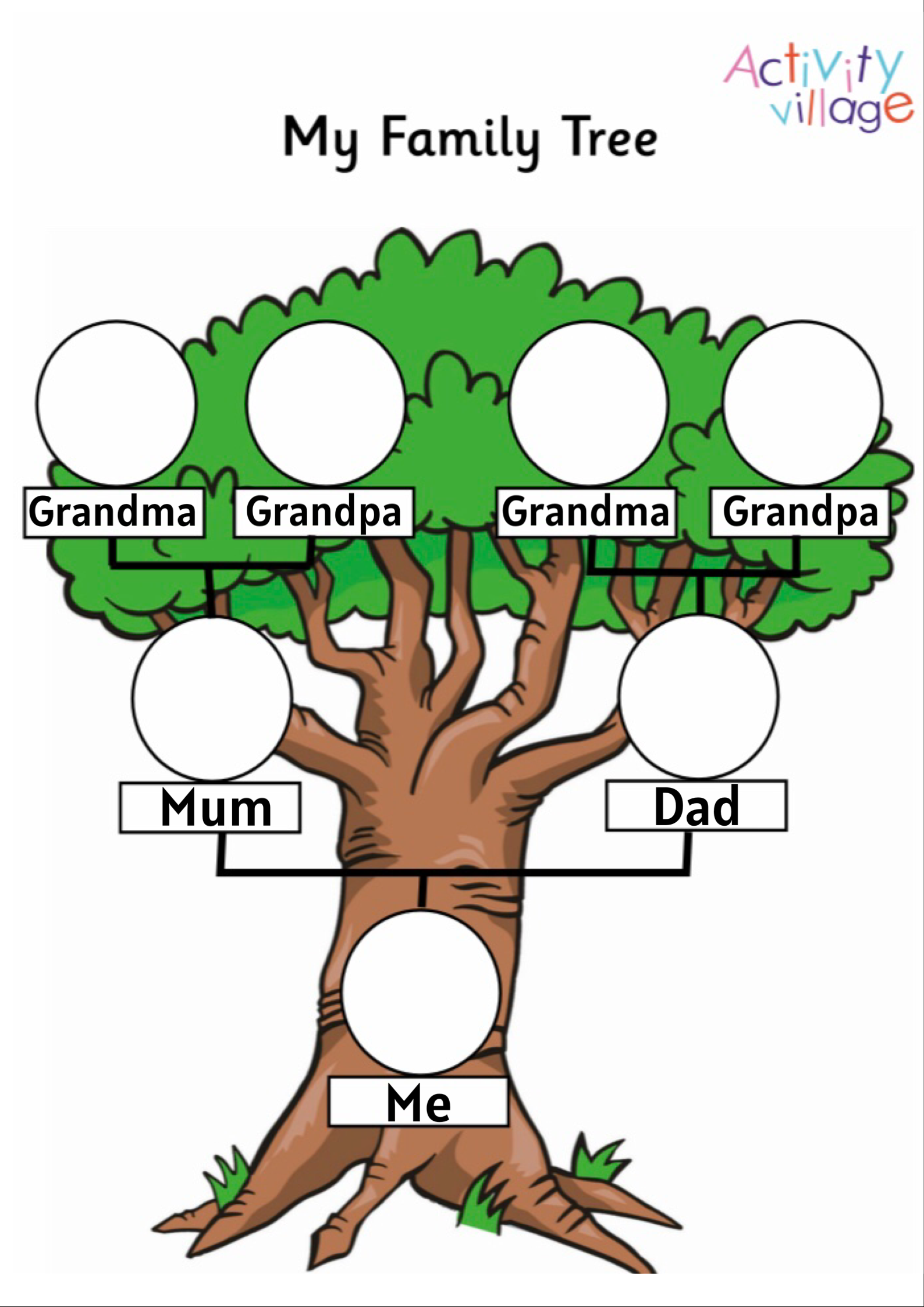 have fun!